240572@gulfjobseekers.com PROFILEI’m an ESL teacher with seven years experience. I have taught general and Academic English to all ranges, levels and ages in Ecuador, Barcelona, Turkey and Saudi Arabia. I have also taught ESP, including business and legal English to professionals. I am TEFL and CELTA certified with a Degree in History and Literature and would like to do the distance learning PGCE and Masters in Education.I taught at Samanyolu High School in Ankara, in 2013, teaching General and Academic English to seven groups of year 9 students. I also taught medical and humanities students in their foundation year within the PYEP programme, at Tabuk University in Saudi Arabia, last year.I am multi-lingual, professional, timely, motivated, committed and highly organised with a strong work ethic. I have strong IT, and Interpersonal skills and I am passionate about teaching English as a second language. EDUCATIONCourse                                       Location                                            Grade                   YearLegal Practice Course             BPP College of Law                           Pass                    2007-2008Graduate Dip in Law              Thames Valley University                Pass                    2005-2006BA Hns/ History & Lit             University of Surrey                           2:2                      1997-2000A-Levels                                     History/Literature/French               ABC                    1995-1997G.C.S.E’s                     Sydenham Girls School                    A’s/B’s           1994-1995CERTIFICATES       ***TEFL Certified (120 Hours) – i-to-i institute – Regent’s College – UK - 2012***      ***CELTA Certified – International House/ Intensive – Beirut – Lebanon - 2014***      ***Qualified KET and PET Examiner – Cambridge Examiners – Riyadh – KSA – 2015***     ***Certified skills in Smart NoteBook, Power Point and Classroom Smart Board***WORK EXPERIENCE CINOP ME – ESL Teacher – Maajmah, Saudi Arabia – March 2015 - CurrentTABUK UNIVERSITY - ESL Teacher – Tabuk, Saudi Arabia – June 2013 – July 2014I taught general and academic English to medical and humanities students within their foundation year at Tabuk University in Saudi Arabia. The class sizes ranged from between 12 to 25 students. I was involved in lesson planning, providing extra material for classes, administrative duties, workshops, meetings, the homework club, exam invigilation, grading, project work, student support and assessments.SAMANYOLU HIGH SCHOOL - ESL Teacher – Ankara, Turkey – June 2012 – May 2013I taught general and academic English at year 9 level to seven classes, totalling 98 students, ages 14 to 15. We followed the course book Prime Time one and two at CEFR levels A1-B2. We also focused on preparing students for their KET and PET exams. I loved my students and I have had great satisfaction in watching their skills improve over the academic year.LINGUARAMA (Marcus Evans Group) - ESP Teacher – Barcelona, Spain – 2010/2012I taught Business English to directors and support staff at various Ibex 35 companies.Students were from various industries and backgrounds such as; legal, banking, pharmaceutical and academic. I taught groups of 2-6 students at their offices and found the experience very enjoyable.UNITA IDIOMAS / American University- ESL Teacher - Quito, Ecuador – Oct 2008 - 2010I taught English to secondary school and university students, city professionals and students of indigenous communities. I worked in the city and in the Amazonian region and travelled extensively throughout the country to attend seminars and presentations. I worked with the other teachers on voluntary projects and worked on more efficient and innovative ways of delivering lessons. I like to keep things interesting and used a mixed format of planned units from curriculum exercises as well as sheets and exercises from trusted ESL and non ESL websites. This role helped me develop my teaching, communication, class management and planning skills.Created and delivered some of the material taught in class. Provided tutorial support for 60 students (class size 20-25 students).Led group outings and organised social events. Graded exam papers, oral projects and assessments. Wrote up weekly, monthly and yearly reports on Students’ progress.Taught KET, PET, FCE, CAE and PCE to Secondary School and University students Provided tutorial support and training for native tutors in the Coastal & Amazonian Regions.Attended seminars and Workshops and led presentations on behalf of the schoolINTERESTS & HOBBIESOutdoor sports, Camping, Hiking, Travelling, Food, Languages sailing, boating, Education and humanitarian aid.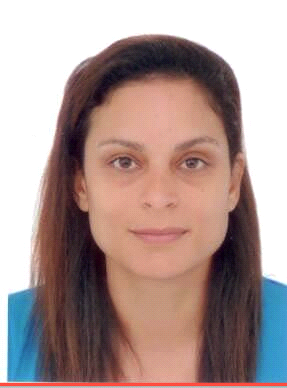 